Meals x $4.50 =  ________Paid by:  check #  _______         April 2019Child’s Name_________________________Classroom_________________________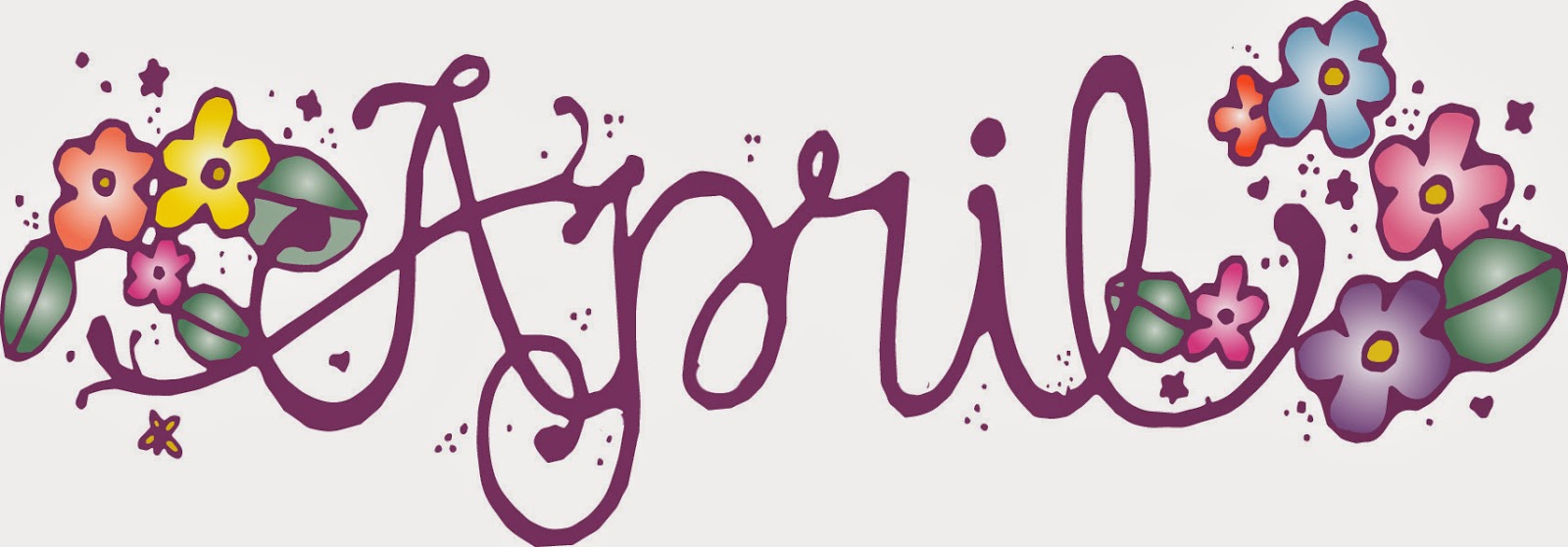 MondayTuesdayWednesdayThursdayFriday1Baked Chicken Nuggets, Roasted Seasonal Veggies, Fresh FruitLow Fat Penne Alfredo & Chicken, Roasted Seasonal Veggies, Fresh FruitLow Fat Penne Alfredo, Roasted Seasonal Veggies, Fresh Fruit2Breakfast for Lunch—French Toast, Eggs, Fresh FruitPasta w/Turkey Bolognese Sauce, Roasted Seasonal Veggies, Fresh FruitPenne w/Olive Oil, Roasted Seasonal Veggies, Fresh Fruit3Picadillo, Baked Plantains, Brown Rice, Fresh FruitGrilled Chicken & Cheddar Sandwich, Roasted Seasonal Veggies, Fresh FruitGrilled Cheese, Roasted Veggies, Fresh Fruit4Turkey Meatball Sub, Baked Tater Tots, Fresh FruitTurkey Meatballs, Baked Tater Tots, Fresh FruitMac & Cheese, Roasted Seasonal Veggies, Fresh Fruit5Chimichurri Chicken w/Spanish Rice, Roasted Seasonal Veggies, Fresh FruitCheese Pizza, Veggies & Dip, Fresh FruitCheese Pizza, Veggie Chips, Fresh Fruit8Chicken Cacciatore w/Tomato Sauce over Pasta, Roasted Seasonal Veggies, Fresh FruitBaked Chicken Nuggets Roasted Seasonal Veggies, Fresh FruitBaked Quorn Nuggets, Roasted Seasonal Veggies, Fresh Fruit9Turkey Tacos, Rice & Beans, Fresh FruitCheese Ravioli w/Tomato Sauce, Roasted Seasonal Veggies, Fresh FruitCheese Ravioli w/Olive Oil, Roasted Seasonal Veggies, Fresh Fruit10Honey Soy Glazed Chicken w/Lo Mein Noodles, Sautéed Veggies, Fresh FruitHoney Soy Glazed Chicken Sandwich, Sautéed Veggies, Fresh FruitGrilled Cheese, Roasted Veggies, Fresh Fruit11Lean Beef Burger, Roasted Sweet Peas, Fresh FruitLean Beef Meatballs w/Tomato Sauce, Roasted Sweet Peas, Roll, Fresh FruitMac & Cheese, Roasted Sweet Peas, Fresh Fruit12Spice Rubbed Chicken w/Israeli Couscous, Roasted Seasonal Veggies, Fresh FruitCheese Pizza, Veggies & Dip, Fresh FruitCheese Pizza, Veggie Chips, Fresh FruitMondayTuesdayWednesdayThursdayFriday15Pasta w/alla Rosa Sauce & Chicken, Roasted Seasonal Veggies, Fresh FruitPasta w/alla Rosa Sauce, Roasted Seasonal Veggies, Fresh FruitBaked Chicken Nuggets, Roasted Seasonal Veggies, Fresh Fruit16Cheese Lasagna, Roasted Seasonal Veggies, Fresh FruitMexican Lasagna, Roasted Seasonal Veggies, Fresh FruitBreakfast for Lunch--Egg & Cheese Bagel, Roasted Potatoes, Fresh Fruit17Ropa Vieja, Baked Plantains, Brown Rice, Fresh FruitChipotle Shredded Beef Sandwich, Black Beans, Fresh FruitGrilled Cheese, Roasted Seasonal Veggies, Fresh Fruit18Baked Fish Sticks w/Slaw (on the side), Roasted Potato Wedges, Fresh FruitBreaded & Baked Fish Sandwich w/Slaw (on the side), Roasted Potato Wedges, Fresh FruitMac & Cheese, Roasted Veggies, Fresh Fruit19Chicken Parm Sub Sandwich, Roasted Veggies, Fresh FruitCheese Pizza, Veggies & Dip, Fresh FruitCheese Pizza, Veggie Chips, Fresh Fruit22Pasta Puttanesca w/Chicken, Roasted Veggies, Fresh FruitBaked Chicken Nuggets, Sautéed Broccoli & Garlic, Fresh FruitBaked Quorn Nuggets, Sautéed Broccoli & Garlic, Fresh Fruit23Lean Beef & Cheese Burrito, Black Beans, Roasted Veggies, Fresh FruitCheese & Quinoa Burrito, Black Beans, Roasted Veggies, Fresh FruitCheese Tortellini w/Tomato Sauce, Roasted Veggies, Fresh Fruit24Baked Chicken Piccata, Roasted Seasonal Veggies, Fresh FruitGrilled Chicken Sandwich, Roasted Seasonal Veggies Fresh FruitGrilled Cheese, Roasted Seasonal Veggies, Fresh Fruit25Maple Mustard Glazed Sliced Turkey, Roasted Veggies, Roll, Fresh FruitMaple Mustard Glazed Turkey Po’ Boy, Roasted Veggies, Fresh FruitMac & Cheese, Roasted Veggies, Fresh Fruit26Braised Chicken & Cheese Empanadas on a Bed of Brown Rice, Roasted Seasonal Veggies, Fresh FruitCheese Pizza, Veggies & Dip, Fresh FruitCheese Pizza, Veggie Chips, Fresh Fruit